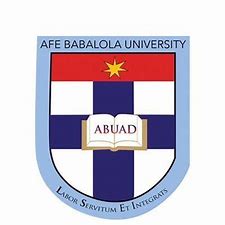 NAME: UWAGBOE ESEOSA ADAUGO MATRIC NO:18/LAW01/213COLLEGE: LAWDEPARTMENT: LAW COURSE TITLE: FOOD PRODUCTION AND HEALTH AWARENESS COURSE CODE: AFE 202 LECTURERS: MR. SALAMI ABDULRASHEED, MR. OLUWASUSI JOHN TOYINASSIGNMENT: Prepare a business plan on a chosen agricultural enterprise following the guideline in the note.   Before picking a business plan, what can we say a business plan is? A business plan may be defined as a formal written document containing business goals, the methods on how these goals can be attained, the time frame within which these goals need to be achieved. It is simply a written description of a business future.    Here the entrepreneur will be focusing on a business plan situated in the agricultural sector. Before venturing into that let’s discuss agriculture a bit. What is agriculture? Agriculture is the science or practice of farming, including cultivating of crops and the rearing of animals to provide food, wool and other products. In Nigeria the agriculture sector provides more than 41 percent of the country’s Gross Domestic Product. The reason why the agricultural sector is very important is that it is the sector which provides essentials for people. A person could start up an agricultural sector with little amount of money. The government encourages the agricultural sector by providing local agricultural products and implements for local farmers.      Every business plan has a particular format it will follow and what it should contain that is its contents, an agricultural business plan is not any different. A business plan contains the following in this order:Chapter 1: Executive Summary and Brief Description of the projectChapter 2: Introduction, Sponsorship, Management and Technical partnersChapter 3: Market and SalesChapter 4: Technical Feasibility, Project engineering, Resources and EnvironmentChapter 5: Government Support and Regulatory PoliciesChapter 6: Project Implementation Timelines Chapter 7: Financial Evaluation- project cost and revenue estimatesChapter 8: Funding mechanismsChapter 9: Conclusions         Here the agriculturist will be concentrating on starting up a maize plantation and this will be its business plan/ feasibility report. A FEASIBILITY REPORT/ BUSINESS PLAN FOR THE DEVELOPMENT OF A 200 HECTARES MAIZE PLANTATION AT SUNNYVILLA ESTATE, LAGOS STATE, NIGERIA BY DANSOYE AGRO VENTURES AND CONSULTANCY CONFIDENTIALITY AGREEMENT.Chapter 1: Executive summary / Project Description Here, when talking about the business plan. It will explain the feasibility and outcome of the establishment of the 200 hectares maize plantation at Sunny Villa Estate. The estate will be the best place to establish such large plantation since it is secluded and there is no water issue so the plants will not be choked up and will be able to grow well. Lately the demand for maize is alarming which is about 7 million people in Nigeria alone. With such a project the agriculturist can do a lot in solving the food issues we have in Nigeria. In our country a lot of people don’t have food but this project could help a bit. Maize production in Nigeria is a lot, it was 11,000 tonnes in 2019 and it keeps growing at an annual rate of 6.89%. The proposed project will complement the number of maize producers. Objectives;The project will help to solve the problem of unavailability of food we have in our nation.The project will help create job opportunities especially for local farmersIt will add as a source of revenue to the government It will create market accessChapter 2: Introduction, Sponsorship, Management and Technical PartnersIntroduction; When talking about this agricultural project it involves large production of maize to be able to increase food availability and  accessibility. The production will take place over the space of about 60 to 100 that is 2 to 3 months before harvesting. Maize is a crop by the binomial name- Zea mays. Maize is a staple food consumed by many people in different parts of the world. Maize although consumed directly by humans is also used for corn ethanol, animal feed, corn starch and corn syrup and other maize products. Maize is the most widely grown grain crop in the world. By the end of this project the corn will be harvested and will be divided to be used for the different purposes mentioned above. Per hectare of land about 52,000 cobs of maize can be harvested and the project will be covering 200 hectares of land which means the harvest of maize by the end of production will be vast.Sponsorship:Looking at the final evaluations in chapter 7, it is not a new thing that the amount of capital needed to be invested into this business will be a lot therefore the agriculturist cannot sponsor it on his own so he will need a sponsor and a capable one at that . The project will be sponsored by Olusegun Obasanjo. He has been known to be one richly interested in helping the agricultural sector. He owns Ota Farm which formally opened on October 8, 1979. The farm is known as Obasanjo Farms Limited. He makes about N34 million dollars per day. Clearly from the above, he is not a novice farmer having been in the business for a long time. Seeing the amount of money he makes from his farm, he will be able to sponsor the project efficiently. He is willing to sponsor growing and aspiring agriculturists like this one. He has pledged to contribute 80% of whatever capital will be needed to grow the business and ensure the objectives and goals of this project are achieved.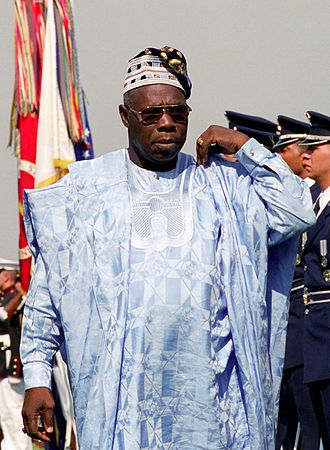 Olusegun Obasanjo: sponsor of the 200 Hectares maize plantation projectManagement  The farm will be managed by a board of directors since although it is in the line of a sole proprietorship, it is seen as a corporation. A large part of the company that is about 70% will be held by the sole owner that is Miss Eseosa Uwagboe, the remaining 30% will be shared between the board of directors.    The basic businesses categories of sale, marketing, administration and production are the main categories for medium scale businesses like the above project. The board of directors will be made up of shareholders, owners of cooperative agro businesses, agro consultants, etc. The Managing director will be responsible for coordinating everything that goes on daily from carrying business risks and focusing on wealth creation. Chapter 3: Market and SalesEvery business or product has the market it targets. This describes how you plan generating profit and creating exposure to best sell your product. There are certain things that the sole owner will  consider which are:Unique value proposition The market need to be met by the project is to ensure no gaps are left in the demand for maize throughout Nigeria. As mentioned before the demand for maize is high so Dansoye Agro ventures has it as its aim to meet this demand in the west, north, east and south. Pricing strategy    The price of a product depends on the demand for it, in order for the venture to deliver it will make its prices to be at the middle, it will not be too high nor will it be shallowly low. Its prices will be affordable to customers. One thing is that the business will ensure that its price will be one that will make it different and ideal compared to its competitors. Sale/Distribution plan  The firm plans to distribute its products to customers versatilely meaning that its products will be available in shops, online, through mail orders, through other companies and any other distribution plan possible. Although it will focus mainly on retail outlets before expanding to the others.Marketing Plan The business will use different strategies to get customers to patronize it. It will have a lot of advertisements. The branding will be interacting from its colours to texts of the business letterhead, the business cards will give an overall welcoming image. Chapter 4: Technical Feasibility , Project engineering, Resources and environment   When we talk about technical feasibility, it means the feasibility concerned with specifying equipment and software to be used. The project is technically feasible seeing as all the technical equipment for carrying out the project are available. Our project as mentioned before involves setting up a 200 hectares maize plantation. Since it is a big project and one that cannot be done manually or even if done manually would slow down the work and not yield good result.     There are certain technical equipment that will be needed which will be addressed below as well as their uses. PlanterThis is an agricultural equipment which we will use to perform the task of properly inserting or putting seeds in the ground so they can grow well although a human being can do this….Dansoye will prefer using this equipment so the farming will be profitable and productive. 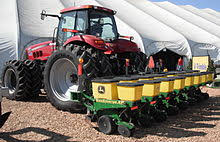 Sheller( Maize sheller)It is used for removing the outer covering( skin, bark or husk) of harvested crops. It performs the first processing work on harvested crops making them suitable for human consumption and the production will involve using this equipment. 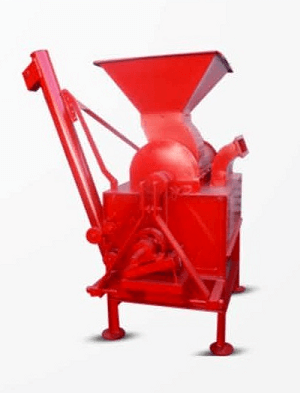 CutterThe project will involve using a cutting equipment for removing or levelling grass, weed and it will be used to clear the land. A lawn mower will be used in this case.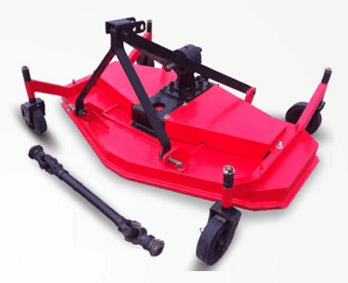 PloughA plough will be used for digging and turning over the soil before seeds are planted. Since the project plans on surpassing its competitors….it needs to use this equipment to ensure the nutrients can come from the soil. 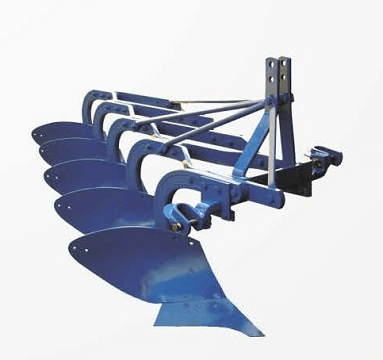 Harvester A harvester will be among the instruments that will be used in the production and it will be used for cutting off ripe crops or plants and for gathering them. Since harvesting is a very tedious work and we want utmost result we’ll use a harvester. 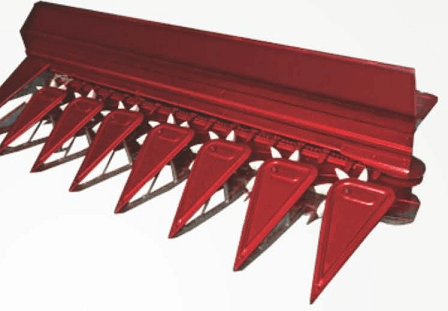 Fertilizer BroadcasterThis will be used for spreading fertilizer( nitrogen fertilizer will be used being the most efficient on maize) evenly across the farm in an effective and efficient manner. 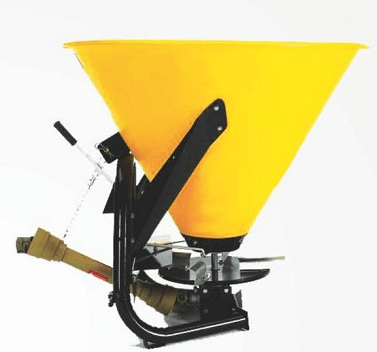 Boom sprayIt will be used doing production to spray pesticides and herbicides. We cannot have insects and pests eating up out production. Herbicides will be used to kill weeds because weed infestation can reduce maize production by 30%. 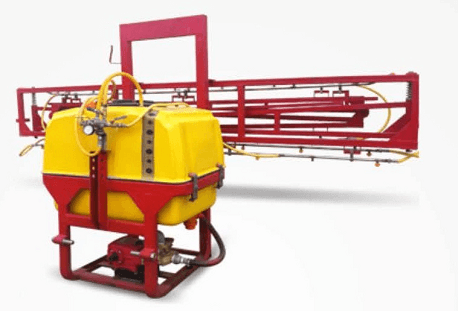    These technical equipment mentioned although expensive is just what we need for effective and profitable production.Apart from technical equipment we need to look at some other things like:The Location   The farm will be located at Sunny villa estate in the Ajah area of Lagos State. Most people are of the opinion that Lagos State will not have enough land to take such mass production of Maize however the site that has been picked is not a developed area so there are no threats to the plants to be grown. About half of the estate has been purchased for this production. The location is suitable for efficient production, processing and marketing. The Raw Materials  Since the production is not one that involves going through rigorous means to get raw materials so much money need not be put into it. The maize seedlings will be bought in large quantity to be planted. These seeds will be local ones so they are not corrupted with westernized mechanisms. Labour  On the production, specialists in mechanization, irrigation, crop production, agric extension, marketing, etc will be employed when talking about skilled labour. One of the aims of the project is to create job opportunities so some unskilled labourers will also be employed. The two types of labour will work hand in hand to ensure manifold and efficient production.A business is said to be technically and operationally feasible if it has the necessary expertise, infrastructure and capital to develop, install, maintain and operate the business and looking at all the above the project meets all criteria mentioned therefore it is technically feasible. Chapter 5: Government Support and RegulationThe government especially the present administration is interested in the agricultural aspect of the economy and does what it can to support farmers at different levels. Since the project supports plans of the government towards reduction of importation, provision of employment opportunities, reliance on agriculture, food security etc the government will be ready to support it. The Federal Ministry of Agriculture and Rural Development is the office responsible for agricultural development and it seeks to help and contribute to agricultural projects like this one.The government brings up certain measures to aid agriculture which will be followed in the development of this project:New Fiscal incentives to encourage domestic import substitutionRemoval of restrictions on areas of investment and maximum equity ownership in investment by foreign investorsCurrency exchange controls- free transfer of capital, profits, dividend, etcConstitutional guarantees against expropriation of investments.Zero percent duty on agricultural machinery and equipment imports    All the measures that have been put in by the government will be used during the carrying out of this project and as a result the project will benefit from the government. Chapter 6: Project Timeline  When we say project timeline, we mean how long the project will take. The initiating of the project will begin in November 2020 and end at about February 2021 since it is the dry season which the perfect time for clearing the land and getting it ready for planting. Maize is usually planted at around March/April and that is when the planting of maize will begin on our project. Maize takes about 60 to 90 days to grow that is about 3 months from March/April and since it is the raining season the maize will grow fast and the maize will be harvested by June/July of 2021. The cycle may keep going that way until the project ceases to exist.Chapter 7: Financial Evaluation- project costs and revenue estimatesFixed Cost  Land Clearing(B) Equipment(C) VehicleType                            Model                             QTY                  ₦                 KIrrigation Type               QTY         Model                USD                        ₦                 K     Operating CostAmortization                                                                                                    ₦                   K                                      REVENUECurrency conversion rate:₦365.00 to 1USDChapter 8: Funding Mechanisms  Obasanjo farms will provide 200Ha of cleared farmland in Sunny villa estate and lease it to members of the cooperative. Obasanjo farms will also lease storage capacity for storing maize like a lot of bags to store maize. Our sponsors will provide money for equipment, vehicles etc. Obasanjo farms having been there for a while will be able to supply experienced labourers, there will be also be supervisors, agribusiness professionals, etc.      Obasanjo farms will also provide for working capital and other important expenses. Some loans will be taken to cover extremely large budgets too. Chapter 9: Conclusion   From the feasibility study of the project for 20 hectares of maize plantation it is clear that the project is technically feasible and commercially viable seeing as it has funding from a reliable sponsor- Olusegun Obasanjo. Looking at the project timeline, it will done at the best time and season so it will yield much harvest. The project will also be backed up by government support so there will be no issues with government policies. The business plan has estimated the cost of the project and revenue so not a lot of extra expenses will be incurred. In conclusion the above business plan has shown that this project is viable and feasible in all aspects and can be commenced. References:https://articles.bplans.comhttps://investopedia.comhttps://knoema .comhttps;//agriacademy.comhttps://www.tandfonline.comhttps://alibaba.com/showroom/agriculturewww.inc.comActivityQTY₦KLand Clearing1Hectare110,00000Cross cutting1Hectare11,00000Rome ploughing1Hectare30,00000Sub total1Hectare151,00000Total200 Hectare30,200,00000NameQTYMODELUSD₦KTractor1AC 190 X-T18,500 6,752,500    00Planter    1IH- M 56                     3,100      1,131,500 00 Lawn mower2 ZT HD 48 9911            2,000  730,00000Maize Sheller     1  5XZC-3A             3,100    1,131,50000Plough2ZEYI-17                         600          219,00000  Harvester     2 HT-178-2333    12,000    00Boom sprayer1DS-35              3,500     1,277,500  00Fertilizer broad caster  2CDR-260240       87,600   00Sub total                                               31,072 11,341,600      00  Pick up Truck                                                            HILUX                                   115,000,000    :     004 Runner  Toyota19,700,000    :     00Hose Reel        2 70-AD-J   12      8,760    :      00PVC Pipe        3¾ QW-R    8    8,760      :      00Working Capital       ₦            KPloughing/Ha                                  17,000 00Harrowing/Ha                                   8,000 00Sub total                                   25,00000For 200 Ha                           5,000,000 00Mechanization and storage                              70,000  00For 200Ha                          14,000,000 00Input / Ha                                   65,000 00For 200Ha                          13,000,000 00Area yield insurance                                  8,000 00Produce aggregation                                    2,50000Geo Spatial Service                                    2,000 00Sub total                                  12,500 00For 200Ha                             2,500,000 00 Interest per hectare                                 23,000  00For 200Ha                             4,600,000                                            00                                           Total cost per hectare                                251,000 00Total cost for 200Ha                          50,200,000          00Loan principal and interest (cost per Hectare)                                270,00000Total for 200Ha                         54,000,000 00 Irrigation cost for 200Ha (excluding fixed cost)                           8,000,00000Land clearing amortization (per hectare)                            25,000             :   00                   Land clearing amortization (200hectare)                           5,000,000           :   00Yield per hectare 3tonnes@ ₦150000 per tone                              ₦                         KRevenue per hectare                           450,000          :         00 For 200Ha                       90,000,000        :        00Net revenue for 200Ha(without amortization)                         36,000,000        :   00Net revenue with amortization(400ha clearing)                         31,000,000          :   00